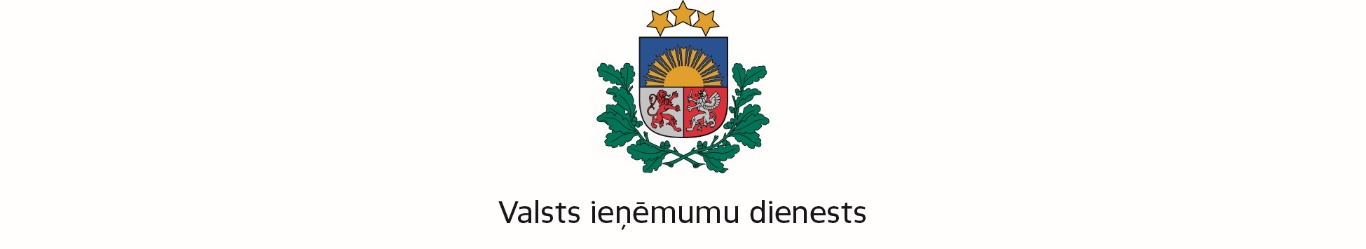 Informatīvais materiāls par Ministru kabineta 2018.gada 13.februāra noteikumiem Nr.93 “Noteikumi par uzņēmumu ienākuma nodokļa deklarācijā iekļaujamo informāciju”Valsts ieņēmumu dienests informē, ka 2018.gada 13.februārī ir pieņemti Ministru kabineta noteikumi Nr.93 “Noteikumi par uzņēmumu ienākuma nodokļa deklarācijā iekļaujamo informāciju” (turpmāk – Noteikumi), kas 2018.gada 16.februārī publicēti oficiālajā izdevumā “Latvijas Vēstnesis” Nr.34 (6120) un stājas spēkā 2018.gada 17.februārī.	Uzņēmumu ienākuma nodokļa likums (spēkā ar 2018.gada 1.janvāri) paredz atšķirīgu uzņēmumu ienākuma nodokļa maksāšanas režīmu, līdz ar to ir izdoti Noteikumi, kas nosaka informāciju, kas iekļaujama uzņēmumu ienākuma nodokļa deklarācijā, neapstiprinot deklarācijas veidlapas paraugu. Noteikumos ir noteikta tā informācija,  kura ir nepieciešama uzņēmumu ienākuma nodokļa aprēķināšanai un administrēšanai saskaņā ar Uzņēmumu ienākuma nodokļa likumu, tai skaitā informācija par peļņas sadali un citiem izdevumiem, kuri nodokļa maksātājam bijuši taksācijas periodā un pārskata gadā, informācija, kas nepieciešama nodokļa atvieglojumu aprēķināšanai u.tml.   	Lai 2018.gadā aprēķinātu un samaksātu uzņēmumu ienākuma nodokli, nodokļa maksātāji nodokļa deklarāciju iesniegs Valsts ieņēmumu dienestam Elektroniskajā deklarēšanas sistēmā (EDS). Nodokļa maksātāji uzņēmumu ienākuma nodokļa deklarāciju aizpildīs un iesniegs EDS, tādējādi deklarācija būs izstrādāta un pieejama aizpildīšanai tikai elektroniskā veidā EDS. 	2018.gadā pirmās uzņēmumu ienākuma nodokļa deklarācijas iesniegšanas termiņš, kā arī nodokļa samaksas termiņš ir 20.jūlijs, bet pēc šī datuma deklarācija būs sniedzama un nodoklis maksājams katru mēnesi (vai ceturksni), ja nodokļa maksātājam konkrētajā periodā veidosies ar nodokli apliekamā bāze.	Ar Uzņēmumu ienākuma nodokļa likuma spēkā stāšanos (ar 2018.gada 1.janvāri) spēku zaudēja Ministru kabineta 2015.gada 29.septembra noteikumi Nr.548 “Noteikumi par uzņēmumu ienākuma nodokļa taksācijas perioda deklarāciju un avansa maksājumu aprēķinu”.16.02.2018.Informāciju sagatavoja:VID Nodokļu pārvalde